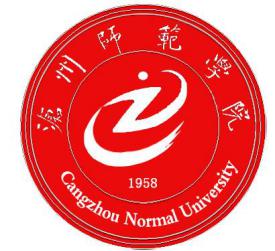 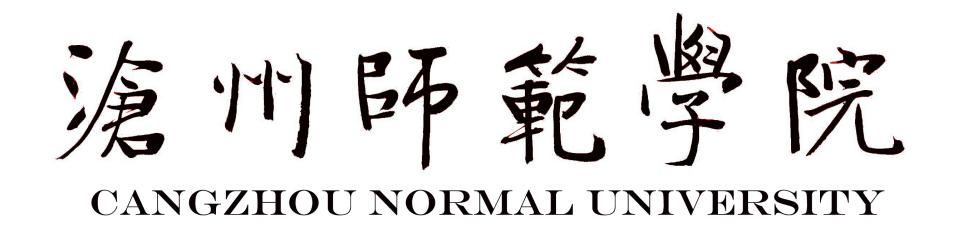 2015级汉语言文学专业人 才 培 养 方 案文 学 院二0一五年九月汉语言文学专业人才培养方案一、培养目标本专业立足沧州，面向京津冀，主要培养具有汉语言文学专业基础知识、基本理论和基本技能，能够胜任中小学校语文教育教学、科研；胜任行政机关、企事业单位、社会团体等部门基础性工作的地方性、复合型、应用型专门人才。二、培养基本规格     1、能够掌握马克思列宁主义、毛泽东思想、邓小平理论和三个代表的重要思想，具有较强的政治意识和理论水平，具有积极健康的思想素质和道德素质。2、能够系统牢固地掌握本专业的基础知识，基本原理，基本技能，具有独立分析、鉴赏和评论各类文学作品的能力，较强的口头与文字表达能力以及基本的科研能力和思维创新能力。    3、具有先进的现代教育思想和良好的教师职业素养，熟悉教育法规，理解我国基础教育新课程标准的核心内涵，掌握教育学、心理学基本理论和现代教育技术，具有独立承担中小学教育教学的基本能力。        4、能够掌握相关学科的基本知识和基本技能，拓宽本专业的学习和应用领域，具有从事文秘、传媒、行政、管理等工作的专业拓展能力。5、具备较强的实际工作技能，包括判断、策划、组织、协作等技能，善于处理人际关系，具有适应社会的能力。 6、具有能够借助外语工具书查阅本专业外文书籍的能力。三、修业年限学制四年。实行学分制，允许学生在3～6年内完成学业。四、主干学科中国语言文学五、主要课程古代汉语、现代汉语、语言学概论、中国古代文学、中国现代文学、中国当代文学、外国文学、基础写作、文学概论、美学、语文课程与教学论、教育学、心理学、教育心理学六、主要实践教学环节第七学期安排毕业教育实习共九周第八学期撰写毕业论文共八周学年论文、专业见习、综合实践七、授予学位及毕业学分要求本专业的学生，在校期间必须修满本培养方案所规定的170学分以上方能毕业。其中必修课至少140学分，专业选修课至少22学分，其它选修课至少8学分。符合国家学位规定和沧州师范学院学位授予条件者，授予文学学士学位。八、各类课程设置及学分分配注：集中性教学实践环节累计不少于30周。教学活动时间安排、课程设置及教学计划安排表表1.教学活动时间安排表注：利用课余时间和节假日安排学生进行见习、社会实践等综合实践活动。表2. 汉语言文学专业课程结构表表3. 汉语言文学专业集中实践课程注：集中性教学实践环节累计不少于30周，总计根据本学院实际情况填写。表4通识教育平台课程教学计划表注：1.*为专题讲座形式。2.通识教育选修课程每学期选1-2门，累计必须修满8学分。3.计算机基础课根据本系情况填写上课学期，具体情况见附表。表5.教师教育课程教学计划表注：非师范专业此项不填。表6. 专业基础平台课程教学计划表表7. 专业模块课程教学计划表说明：1. 专业方向选修课和提高拓展选修课自第一学期开始，第一学期开1门，第二学期开1门，第五学期开设4门，第六学期开设4门，第七、八学期分别开设2－3门。学生可任意选修，合计至少要修满22学分。2.允许学生提前修完。课程类型课程类型修读方式理论教学理论教学实践教学实践教学学时合计学分合计学分比例（%）课程类型课程类型修读方式学分学时学分学时学时合计学分合计学分比例（%）通识教育平台课程通识教育平台课程必修28486142857714225通识教育平台课程通识教育平台课程选修81360013685专业基础平台课程专业基础平台课程必修488171221010276035专业模块课程专业方向选修12213225238148专业模块课程专业拓宽选修611022613685教师教育课程教师教育课程必修71187118236148集中性实践教学环节集中性实践教学环节修读方式学分学分学时（周）学时（周）学时合计(周)学分合计86集中性实践教学环节集中性实践教学环节必修24243030302414集中性实践教学环节集中性实践教学环节选修0000	000学分总计学分总计学分总计学分总计学分总计学分总计学分总计学分总计170100学年 / 学期学年 / 学期教    学教    学教    学教    学教    学入学教育毕业教育毕业论文总周数学年 / 学期学年 / 学期上课复习考试生产见习见习实习入学教育毕业教育毕业论文总周数一第一学期162119一第二学期17+1220二第三学期17+1220二第四学期17+1220三第五学期17+1220三第六学期17+1220四第七学期911920四第八学期812920合   计合   计1231419129159课程类别课程类别课程类别学时百分比（%）通识教育平台课程通识教育平台课程必修77130通识教育平台课程通识教育平台课程选修1365专业基础平台必修课程专业基础平台必修课程专业基础平台必修课程102741专业模块课程专业方向专业方向23810专业模块课程专业拓宽专业拓宽1365教师教育课程教师教育课程教师教育课程2369总  计总  计总  计2544100课程类别课程编码课程名称学分周数学年、学期、周数、实践周数学年、学期、周数、实践周数学年、学期、周数、实践周数学年、学期、周数、实践周数学年、学期、周数、实践周数学年、学期、周数、实践周数学年、学期、周数、实践周数学年、学期、周数、实践周数课程类别课程编码课程名称学分周数一一二二三三四四课程类别课程编码课程名称学分周数12345678课程类别课程编码课程名称学分周数16171717171798集 中 实 践 教 学FGL004001入学教育及军训111集 中 实 践 教 学FJX164001公民素质调研111集 中 实 践 教 学FJX164002读经典，看变迁111集 中 实 践 教 学FJX164003家乡改革开放新变化及问题调研333集 中 实 践 教 学三笔字比赛011集 中 实 践 教 学教案设计、试讲0211集 中 实 践 教 学FJX164005学年论文022集 中 实 践 教 学FJX164006专业见习011集 中 实 践 教 学FGL004002毕业实习999集 中 实 践 教 学FGL004003毕业论文(设计)999总计总计总计243021143199课程编码课程名称总学时学时分配学时分配学分教 学 安 排教 学 安 排教 学 安 排教 学 安 排教 学 安 排教 学 安 排教 学 安 排教 学 安 排考核形式考核形式课程编码课程名称总学时学时分配学时分配学分第一学年第一学年第二学年第二学年第三学年第三学年第四学年第四学年考试考查课程编码课程名称总学时理论实践学分一二三四五六七八学期学期课程编码课程名称总学时理论实践学分16171717171798学期学期通识教育（必修）课程AJX164005思想道德修养与法律基础3232221通识教育（必修）课程AJX164006中国近现代史纲要3434222通识教育（必修）课程AJX164007马克思主义基本原理概论3434223通识教育（必修）课程AJX164008毛泽东思想和中国特色社会主义理论体系概论5151334通识教育（必修）课程AJX160005-6形势与政策（讲座）3333211******1-8通识教育（必修）课程AJX034001-4大学英语2681681001644441 32 4通识教育（必修）课程AJX124001-4大学体育（武术文化与武术段位考评-2）13434100422221-4通识教育（必修）课程AJX1440A1大学计算机基础511734332各系不同通识教育（必修）课程AJX1440A2VFP程序设计681751445各系不同通识教育（必修）课程AJX104101自然科学概论3434226通识教育（必修）课程AGL094001职业规划与就业指导1616117通识教育（必修）课程AGL004004军事理论1616111通识教育（选修）课程通识教育（选修）课程通识教育（选修）课程136136822223-6合计合计合计9076222855010121011641类别课程编码课程名称总学时学时分配学时分配学分教 学 安 排教 学 安 排教 学 安 排教 学 安 排教 学 安 排教 学 安 排教 学 安 排教 学 安 排考核形式考核形式类别课程编码课程名称总学时学时分配学时分配学分第一学年第一学年第二学年第二学年第三学年第三学年第四学年第四学年考试考查类别课程编码课程名称总学时理论实践学分一二三四五六七八学期学期类别课程编码课程名称总学时理论实践学分16171717171798学期学期教师教育类课程CJX074005心理学321616221教师教育类课程CJX074007教育学341717222教师教育类课程CJX074006教育心理学341717223教师教育类课程CJX074008教师专业成长与规划341717224教师教育类课程AJX014003教师口语341717225教师教育类课程AJX0140A3现代教育技术341717226教师教育类课程DJX014141教师礼仪341717222合计合计合计2361181181424222200类别课程编码课程名称总学时学时分配学时分配学分教 学 安 排教 学 安 排教 学 安 排教 学 安 排教 学 安 排教 学 安 排教 学 安 排教 学 安 排考核形式考核形式类别课程编码课程名称总学时学时分配学时分配学分第一学年第一学年第二学年第二学年第三学年第三学年第四学年第四学年考试考查类别课程编码课程名称总学时理论实践学分一二三四五六七八学期学期类别课程编码课程名称总学时理论实践学分16171717171798学期学期专业基础平台必修课程DJX014121现代汉语Ⅰ48417331专业基础平台必修课程DJX014122现代汉语Ⅱ51438332专业基础平台必修课程DJX014123古代汉语Ⅰ51438333专业基础平台必修课程DJX014124古代汉语Ⅱ51438334专业基础平台必修课程DJX014125语言学概论51438334专业基础平台必修课程DJX014126中国古代文学Ⅰ51438333专业基础平台必修课程DJX014127中国古代文学Ⅱ51438334专业基础平台必修课程DJX014128中国古代文学Ⅲ51438335专业基础平台必修课程DJX014129中国古代文学Ⅳ34295226专业基础平台必修课程DJX014130中国现代文学Ⅰ48417331专业基础平台必修课程DJX014131中国现代文学Ⅱ51438332专业基础平台必修课程DJX014132中国当代文学685810443专业基础平台必修课程DJX014133外国文学Ⅰ51438335专业基础平台必修课程DJX014134外国文学Ⅱ51438336专业基础平台必修课程DJX014135文学理论Ⅰ 51438333专业基础平台必修课程DJX014136文学理论Ⅱ51438334专业基础平台必修课程DJX014143美学34304225专业基础平台必修课程DJX014138现代写作Ⅰ 321814221专业基础平台必修课程DJX014139现代写作Ⅱ512823332专业基础平台必修课程DJX014140语文课程与教学论684028445专业基础平台必修课程DJX014142汉字书写321616221合计合计合计102781721060109131212500类别课程编码课程编码课程编码课程名称总学时学时分配学时分配学分教 学 安 排教 学 安 排教 学 安 排教 学 安 排教 学 安 排教 学 安 排教 学 安 排教 学 安 排考核形式考核形式类别课程编码课程编码课程编码课程名称总学时学时分配学时分配学分第一学年第一学年第二学年第二学年第三学年第三学年第四学年第四学年考试考查类别课程编码课程编码课程编码课程名称总学时理论实践学分一二三四五六七八学期学期类别课程编码课程编码课程编码课程名称总学时理论实践学分16171717171798学期学期专业方向选修课程语言文字课程EJX014159EJX014159现代汉语词汇研究3434225专业方向选修课程语言文字课程EJX014157EJX014157现代汉语修辞研究3434225专业方向选修课程语言文字课程EJX014168EJX014168现代汉语语法研究3434225专业方向选修课程语言文字课程EJX014101EJX014101文字学3434226专业方向选修课程语言文字课程EJX014163EJX014163训诂学3434226专业方向选修课程语言文字课程EJX014155EJX014155音韵学3636247专业方向选修课程中国古代文学课程EJX014167EJX014167古典文学名篇鉴赏Ⅰ321616221专业方向选修课程中国古代文学课程EJX014169EJX014169古典文学名篇鉴赏Ⅱ341816222专业方向选修课程中国古代文学课程EJX014170EJX014170诗经研究3434225专业方向选修课程中国古代文学课程EJX014172EJX014172唐诗研究3434225专业方向选修课程中国古代文学课程EJX014173EJX014173先秦诸子散文研究3434225专业方向选修课程中国古代文学课程EJX014175EJX014175宋词研究3434226专业方向选修课程中国古代文学课程EJX014184EJX014184中国古代戏剧史3434226专业方向选修课程中国古代文学课程EJX014187EJX014187中国古代小说史3636247专业方向选修课程中国古代文学课程EJX014190EJX014190论语讲读3636247专业方向选修课程中国古代文学课程EJX014195EJX014195《聊斋志异》专题研究3232248专业方向选修课程中国现当代文学课程EJX014166EJX014166中国现代文学思潮研究3434225专业方向选修课程中国现当代文学课程EJX014197EJX014197中国现代诗歌研究3434225专业方向选修课程中国现当代文学课程EJX014198EJX01419880年代文学潮流与作家作品研究3434225专业方向选修课程中国现当代文学课程EJX014162EJX014162世纪之交的文学研究3434226专业方向选修课程中国现当代文学课程EJX0141a2EJX0141a2中国现代小说流派史3434226专业方向选修课程中国现当代文学课程EJX014171EJX014171新时期先锋文学研究3434226专业方向选修课程中国现当代文学课程EJX0141a3EJX0141a3中国现代戏剧研究3434226专业方向选修课程中国现当代文学课程EJX0141a5EJX0141a520世纪中国女性文学研究1717147专业方向选修课程中国现当代文学课程EJX0141a6EJX0141a6儿童文学研究3232248专业方向选修课程外国文学课程EJX0141d6EJX0141d6西方现代主义文学研究3434225专业方向选修课程外国文学课程EJX014178EJX014178东方文学3434225专业方向选修课程外国文学课程EJX0141b1EJX0141b1比较文学3434226专业方向选修课程外国文学课程EJX0141a9EJX0141a9泰戈尔研究3232247专业方向选修课程外国文学课程EJX0141b6EJX0141b6莎士比亚研究161628专业方向选修课程外国文学课程EJX0141b8EJX0141b8巴尔扎克研究161628专业方向选修课程外国文学课程EJX0141b6EJX0141b6古代文论3434225专业方向选修课程外国文学课程EJX014165EJX014165当代西方文论3434226专业方向选修课程外国文学课程EJX0141b7EJX0141b7文学批评3434226专业方向选修课程外国文学课程EJX014001EJX014001大众文化研究343426专业方向选修课程外国文学课程EJX0141b8EJX0141b8中国当代文艺学研究专题3434247专业方向选修课程教学法课程EJX014177EJX014177中小学语文教材研究与教学设计341717226专业方向选修课程教学法课程EJX014189EJX014189语文教学技能训练341717226专业方向选修课程写作实训课程EJX014186EJX014186创意写作341717226专业方向选修课程写作实训课程EJX0141b9EJX0141b9公文写作341717226专业方向选修课程写作实训课程EJX014193EJX014193影视写作321616247小计小计小计小计小计2382132514228844提高拓展选修课程EJX014194EJX014194逻辑思维训练逻辑思维训练3434226提高拓展选修课程EJX0141c2EJX0141c2教育科学研究方法教育科学研究方法1717115提高拓展选修课程EJX0141e2EJX0141e2沧州文学生态专题沧州文学生态专题3434226提高拓展选修课程EJX0141c3EJX0141c3简笔画简笔画341717226提高拓展选修课程EJX0141c4EJX0141c4中国文化概论中国文化概论34340226提高拓展选修课程EJX0141c5EJX0141c5语言表达艺术语言表达艺术341717247提高拓展选修课程EJX014199EJX014199影视文学鉴赏影视文学鉴赏341717247提高拓展选修课程EJX0141c6EJX0141c6创新思维训练创新思维训练3288247小计小计小计小计小计1361102682244合计合计合计合计合计374323512222008842总计总计总计总计总计2544188066415024272525262152